Bepaal de inhoud van het stappenplan: Welk(e) product of vaardigheid moeten je leerlingen laten zien? 
Bepaal je doelgroep:Zijn je leerlingen beginners? 
Kies dan voor een eenvoudige handeling, die je gedetailleerd uitwerkt.Zijn je leerlingen al meer gevorderd? 
Kies voor meer complexe vaardigheden.
Voeg deelstappen samen die routine zouden moeten zijn voor de leerling.
Deel je vaardigheid in stapjes opZoek naar een logische volgorde.Zorg voor goede overgangen tussen de stappen
 Doorloop elke stap in je hoofd. Visualiseer. Waar kan het mislopen?Leg elke stap duidelijk uitVisualiseer waar mogelijkGeef korte instructiesZorg dat je leerlingen al het materiaal dat ze nodig zullen hebben bij zich hebben voor ze starten.Verzorg je opmaakZorg voor een duidelijke lay-outKies een aangenaam lettertypeMarkeer belangrijke woorden
Check je plan:Is het plan geschikt voor de doelgroep?Zijn de stappen logisch?Leiden de verschillende stappen tot het gewenste resultaat?Zijn de instructies helder?Is de opmaak verzorgd?
BONUS: Denk na over je evaluatie	Hoe kunnen leerlingen zichzelf/elkaar controleren/feedback geven?Hoe ga jij na of je leerlingen het plan goed hebben uitgevoerd?
TIP: Vorm je  stappenplan op tot een checklist (zie stap 6)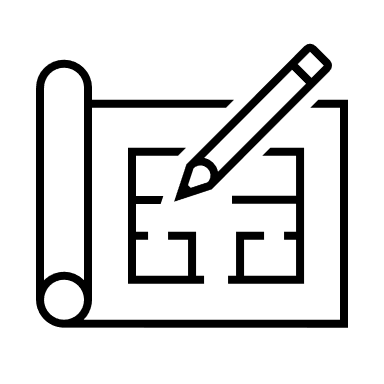 Handleiding voor stappenplannenHoe SCHRIJF JE EEN LEESBAAR STAPPENPLAN?Hoe SCHRIJF JE EEN LEESBAAR STAPPENPLAN?